Планирование образовательной деятельности на неделю в старшей группе.Тема: «Жизнь людей в деревне. Урожай».Цель: Обобщение и расширение представлений, детей об овощах и фруктах.Задачи:- обучающие: Формирование первичных представлений об объектах окружающего мира, о свойствах объектов окружающего мира.- развивающие: Развитие предпосылок ценностно-смыслового восприятия и понимания произведений изобразительного искусства.- воспитательные: Формирование позитивных установок к различным видам труда и творчества.Итоговое мероприятие: Конкурс поделок из овощей и фруктов «Удивительный урожай».Ответственные: Воспитатели и родители.Приложение.Оформление выставки поделок из овощей и фруктов «Удивительный урожай».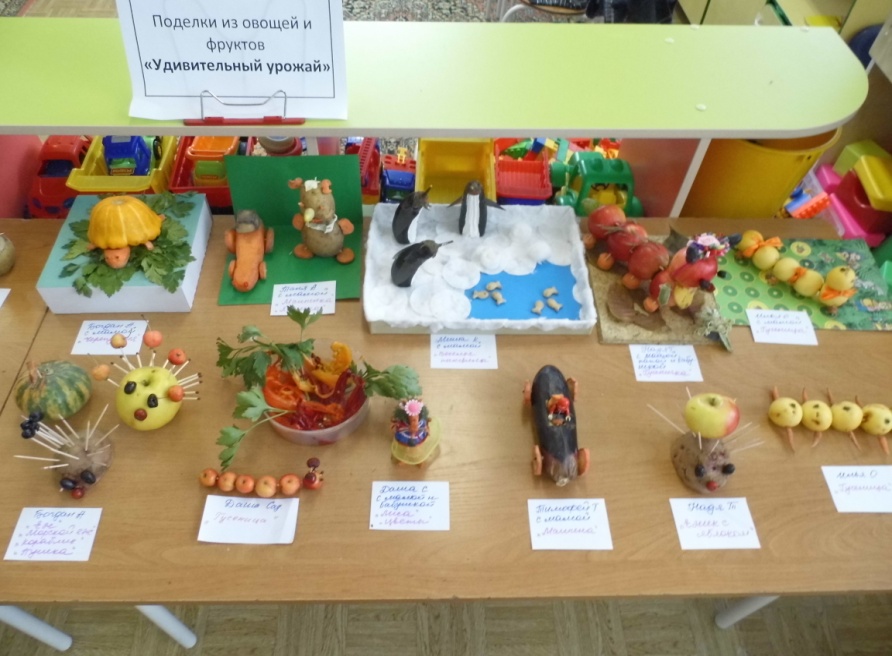 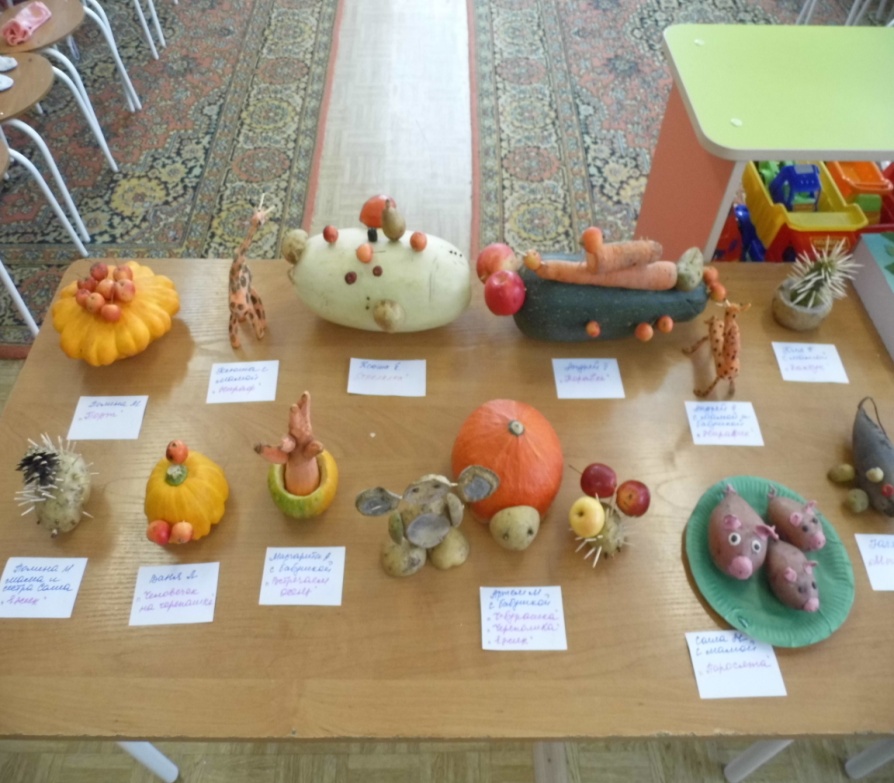 Оценивание детьми и родителями поделок выставки из овощей и фруктов «Удивительный урожай».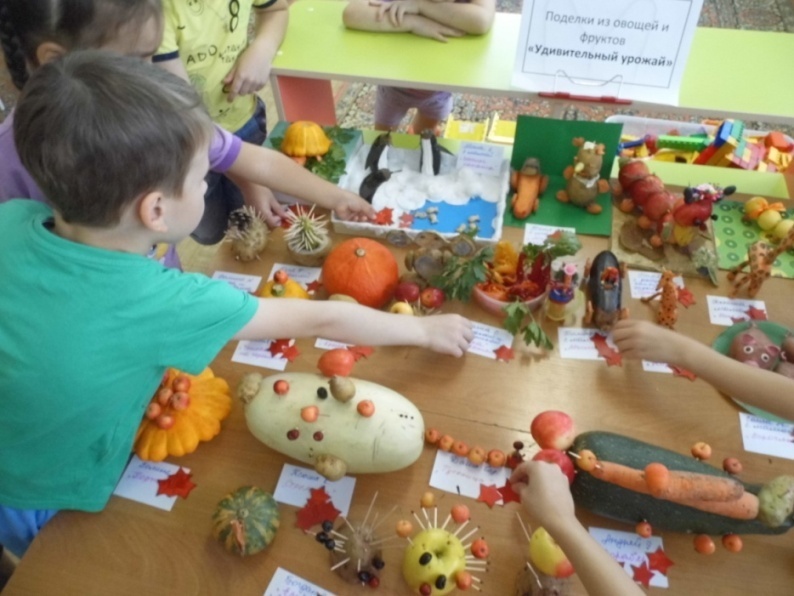 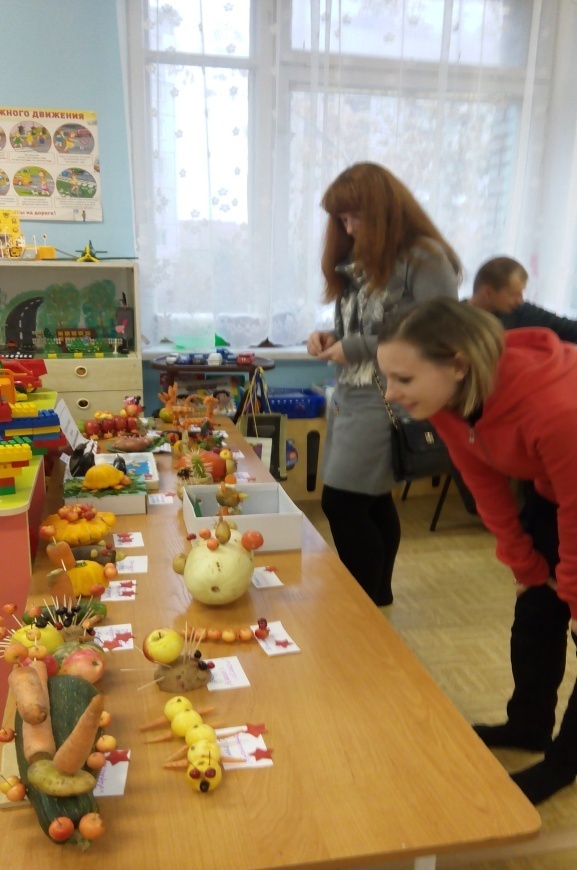 Победители конкурса поделок из овощей и фруктов «Удивительный урожай»:Миша К с мамой 1 место, Богдан А с мамой 2 место, Даша С с мамой 3 место.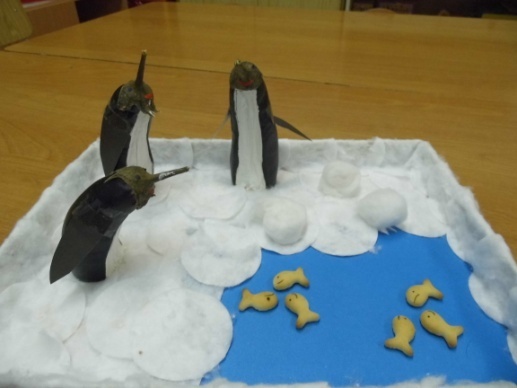 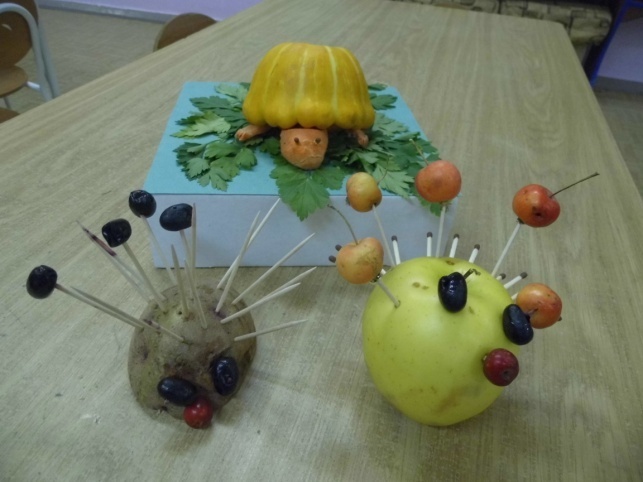 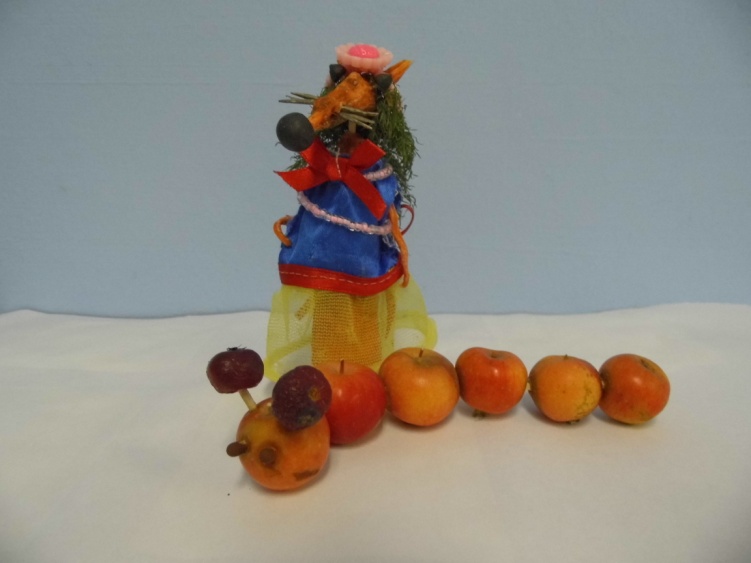 Лепка «Натюрморт».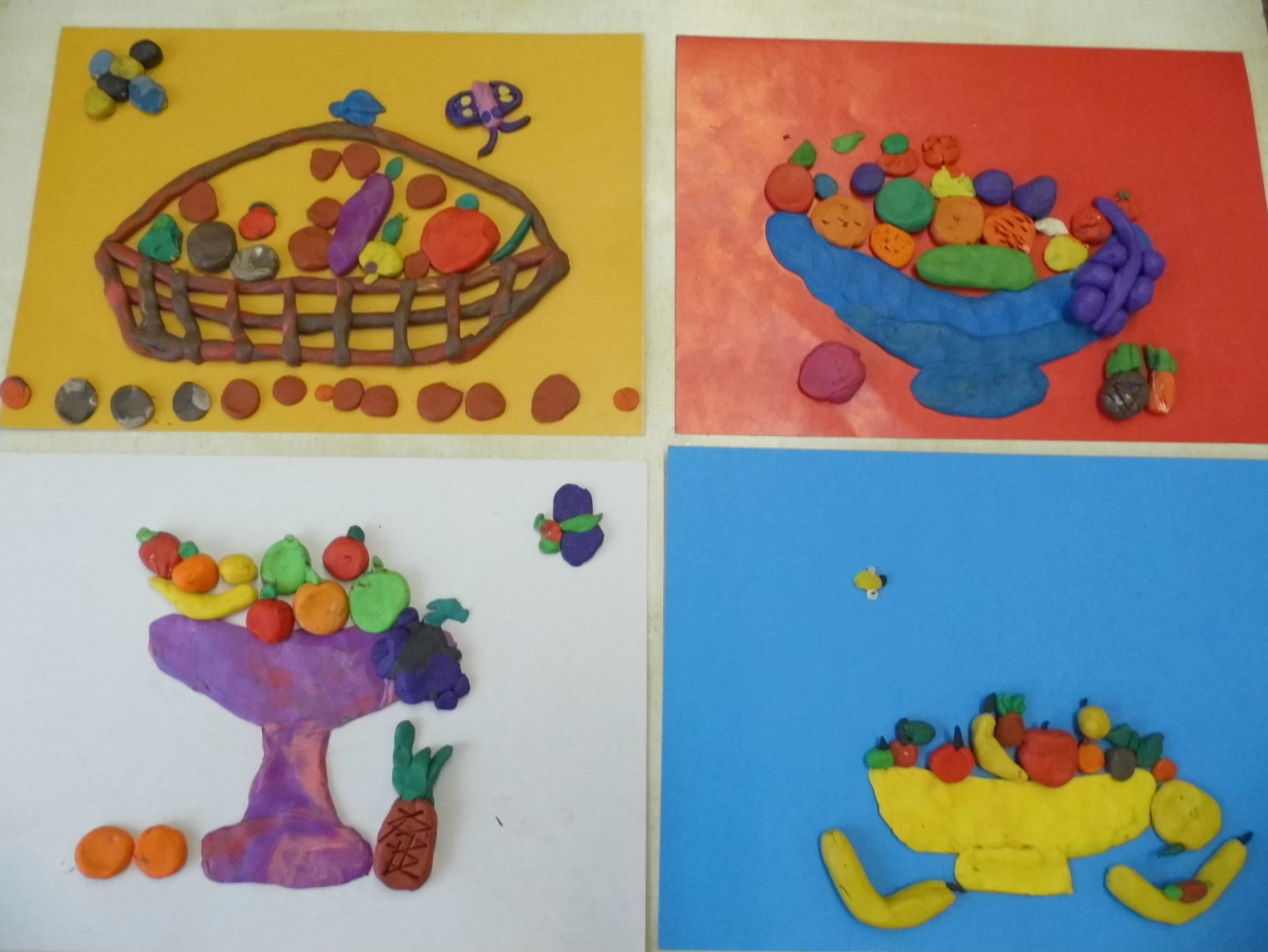 Совместная деятельность взрослых и детейСовместная деятельность взрослых и детейСамостоятельная деятельность детейВзаимодействие с семьейОрганизованная образовательная деятельностьОбразовательная деятельность в режимных моментахСамостоятельная деятельность детейВзаимодействие с семьейПонедельник 03.10.2016г09.00 – 09.251. Ознакомление с окружающим миромТема: «Еда вкусная и полезная. Что на грядке растет?».Цель: Закрепление знаний детей об овощах: где растут, как их убирают, как употребляют в пищу.Б.№3, 10 ст. 112, ст. 3609.30 – 09.552. Физическое развитие15.20 – 15.453. Рисование «Загадки с грядки»Цель: Формировать умение передавать форму и характерные особенности овощей по их описанию.Б. №16 ст.44Вторник 04. 10. 2016г09.00 – 09.25.1. Коммуникация«Во саду ли, в огороде».Цель: Закреплять обобщающие наименования «овощи», «фрукты»; обогащать словарный запас выразительными словами и выражениями.Б. №6 ст1910.00 – 10.252. Музыкальная деятельность.15.20 – 15.453. Аппликация«Осенний натюрморт».Цель: Совершенствовать технику вырезания симметричных предметов из бумаги, сложенной вдвое.Б. №3 ст1101 половина дня- Д / игра « Вершки и корешки».Цель: упражнять в составлении целого растения из его частей.- Трудовое поручение Полине М и Яне Б полить растения в «Центре природы» и отметить погоду в календаре погоды.- Артикуляционная, пальчиковая гимнастика №3,4.- Отгадывание загадок (овощи, фрукты).- Рассказать детям о заготовке овощей и фруктов на зиму.- Наблюдение№10- Чтение стихотворения «Осень…»- Трудовая деятельность: Сбор красивых листьев и семян деревьев для занятий по изобразительной деятельности и художественному труду.- Д / и «Загадай, мы отгадаем»Цель: уточнить знания о растениях сада и огорода.- Под / и «Что мы видели, не скажем, а что делали - покажем».- Инд / работа с Димой Б и  Таней А закреплять умение считать до 10, отвечать на вопрос: «Сколько всего?».- Дежурство. Отметить погоду в календаре погоды.2 половина дня- Гимнастика после сна №10- Д / у «Как правильно убирать кровать».- Задачки на сообразительность Б.№25 ст. 20. Инд/работа с Богданом А и  Маргаритой А, Андреем Э.- Опыт «Сравнение семян разных овощей и фруктов».- Замочить в воде семена фасоли и гороха для проведения опыта.1 половина дня- Чтение стихотворения Ю. Тувима «Овощи».- Артикуляционная, пальчиковая гимнастика № 3,4.- Дид/и «Угадай на ощупь».Цель: Назвать овощ или фрукт по осязанию.- Беседа «Вспомним, как надо правильно кушать».- Инд/работа с Ильей О, Яной БРазвитие умения самостоятельно одеваться в определенной последовательности.- Наблюдение №11- Целевая прогулка.Рассматривание и сбор семян разных деревьев на территории детского сада.- Под/и «Гуси – лебеди», «Замри».- Физ/упр. Отбивание мяча правой и левой рукой с Надей Т, Полиной М.- Чтение сказки Т. Александровой «Домовёнок Кузька в новом доме» (глава из первой части книги.).2 половина дня.- Гимнастика после сна.- Трудовые поручения детям.Развитие умения у детей помогать воспитателю в уборке материала после занятия по аппликации.- Чтение И. Савицкий «Кто разносит семена».- Опыт: Сравнение семян разных овощей и фруктов.- Рассматривание и составление коллекции плодов и семян.- Игра «Съедобное – несъедобное».- Рассматривание плаката «Овощи».- Внести блюдо с овощами и фруктами.- Рассматривание иллюстраций, предметных картинок с изображением сельских домов (деревни).- Настольные игры по интересам.- 2 корзиночки, ведерки.- Камушки, листочки.- Рассматривание репродукций картин с изображением натюрмортов (Наглядное пособие «Дошкольникам об искусстве Е.Н. Доронова).- Настольные игры: Домино «Во саду ли, в огороде», Лото «Овощи – фрукты».- Трафареты «Овощи-фрукты», альбомные листы, фломастеры, мелки, карандаши.- Ведёрки, 2 мяча, скакалки, игра «Городки».- Коробочки с разными семенами, лупы.- Знакомство с темой недели.- Попросить родителей принести в группу семена разных растений, употребляемых в пищу.- Принять участие в конкурсе поделок из овощей и фруктов «Удивительный урожай».- Пригласить родителей принять участие в голосовании на понравившуюся поделку в конкурсе «Удивительный урожай».- Рекомендации «Учим детей, отгадывать загадки».Среда 05.10. 2016г09. 00 – 09. 251. Формирование элементарных математических представлений.Цель: Ознакомление с цифрами 1 и 2; формировать умение устанавливать равенство и неравенство групп предметов.Б. №4 ст37. Д/в №1- 1992-22.09. 35 – 10. 002. Художественный труд «Такие разные поделки».Цель: Знакомить с техникой объёмного конструирования.Б №23 ст8511.15 – 11.403.  Физическое развитие (на прогулке).1 половина дня- Составление натюрмортов из цветов, овощей и фруктов для украшения группы.- Артикуляционная, пальчиковая гимнастика №1,2- Составление детьми описательных рассказов о своих поделках, выполненных из природного материала.- Наблюдение №2- Трудовая деятельность: уборка листьев на участке.- Повторить стихотворение «Осень».- Инд/работа с Димой, Таней А Дид/и «Сколько предметов?».- Чтение сказки Бориса Вовк «Мякиш».2 половина дня- Гимнастика после сна.- Кружок «Крупенички» по плану кружка.- Оформление выставки поделок из овощей и фруктов «Удивительный урожай». Написать список участников выставки, названия поделок.- Муляжи овощей и фруктов, блюдо с овощами и фруктами, искусственные цветы, вазочки, декоративные тарелочки, мелкие игрушки.- Рассматривание поделок из овощей и фруктов, сделанных вместе с родителями.- Материал: ведёрки, грабли, веник, коробка.- Рассматривание поделок на выставке «Удивительный урожай».Четверг 06.10.2016г08.50 – 09.151. Познавательно – исследовательская деятельность«Для чего нужны семена».Цель: Формировать представления о плодах, об их разнообразии и назначении.Б. №3 ст11509.25 – 09.502. Музыкальная деятельность15.20 – 15.453. Лепка«Натюрморт».Цель: Формировать умение у детей создавать объёмные композиции из пластилина (солёного теста).Б. №16 ст401 половина дня- Артикуляционная, пальчиковая гимнастика № 1,3- Дид/и «Чьи семена».Цель: уточнить представления об овощах, фруктах и семенах.- Рассматривание натюрмортов (Наглядно – методическое пособие. Технологическая карта. Рисование красками натюрморты 5-8 лет И.А. Лыкова).- Выбор жюри. Оценивание детьми поделок выставки из овощей и фруктов «Удивительный урожай». Результаты заносятся в таблицу.- Наблюдение №10- Дид/и «Вершки – корешки». Вариант №2- Повторить с Андреем Э, Маргаритой А, Дашей С домашний адрес.- Под/и «Мы – веселые ребята», «Съедобное – несъедобное».- Инсценировка по стихотворению Ю. Тувима «Овощи».Цель: Развивать чуткость к красоте и выразительности русского языка.2 половина дня- Гимнастика после сна- Чтение пословиц, стихотворений о хлебе.- Дид/и «Оживим наши сказки» (вариант  № 2).- Физ/упр. «Кто дальше прыгнет».Цель: упражнять в прыжках в длину с места.- Наблюдение в «центре природы» за развитием и ростом растений гороха и фасоли.- игра «Шашки».- 3 звездочки на каждого ребенка.- Конструктор ЛЕГО, скакалки.Пятница 07.10. 2016г09.00 – 09.251. Ознакомление с художественной литературой«Хлеб – всему голова».Цель: Формировать представления о различии между рассказом и стихотворением; обогащать представления о выращивании хлеба.Б. №7 ст5209.30 – 09.552.Физическое развитие1 половина дня- Сюжетно-ролевая игра  «Магазин».- Артикуляционная, пальчиковая гимнастика № 4,5- Игра «Угадай, что съел»Цель: Узнать предмет при помощи одного из анализаторов.- Конкурс поделок из овощей и фруктов «Удивительный урожай». Награждение победителей конкурса дипломами.- Наблюдение № 3- Опыт: «Уличные тени».- Физ/упр. «Попади в цель».Цель: метание шишек в вертикальную цель.- Под/и «Пустое место».- Игра «Городки».- Чтение сказки Т. Александровой «Домовенок Кузька в новом доме».2 половина дня- Гимнастика после сна- Инд/работа с девочкамиЦель: Формировать умение делать себе прически – хвостики.- Совместный труд с воспитателем. Протереть пыль с полочек в игровых уголках и больших модулях, помыть наборы «Овощи и фрукты», полить растения в «центре природы».- Материал: тележка с продуктами, набор «Овощи, фрукты», корзинки, касса, «монетки» кружочки из картона, 2 телефона, 2 грузовика.- Материал: 2 обруча, корзинка с шишками, 2 мяча.- Игра «Городки».- Материал: 2 тазика с водой, салфетки по количеству детей.